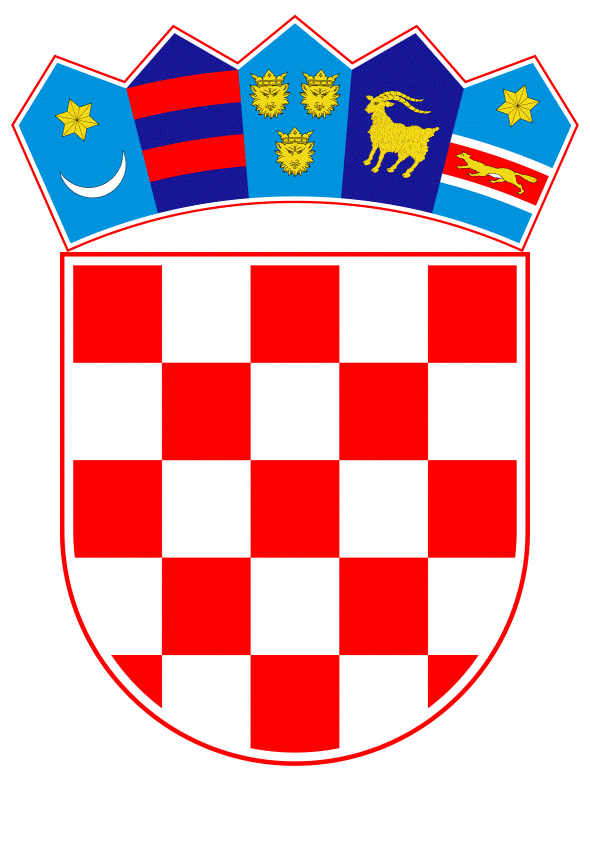 VLADA REPUBLIKE HRVATSKEZagreb, 11. svibnja 2023.______________________________________________________________________________________________________________________________________________________________________________________________________________________________PRIJEDLOGNa temelju članka 31. stavka 2. Zakona o Vladi Republike Hrvatske (Narodne novine, broj 150/11, 119/14, 93/16, 116/18 i 80/22), Vlada Republike Hrvatske je na sjednici održanoj _______ 2023. godine donijelaODLUKUo pristupanju Republike Hrvatske Proširenom djelomičnom sporazumu Vijeća Europe o registru šteta nastalih agresijom Ruske Federacije na Ukrajinu I.Vlada Republike Hrvatske donosi odluku o pristupanju Republike Hrvatske Proširenom djelomičnom sporazumu o registru šteta nastalih agresijom Ruske Federacije na Ukrajinu (EPA), kako je predviđeno Nacrtom rezolucije Odbora ministara Vijeće Europe, koji je u izvorniku na engleskom jeziku i u prijevodu na hrvatski jezik priložen ovoj Odluci i njezin je sastavni dio. II.Financijska sredstva za sudjelovanje Republike Hrvatske u Proširenom djelomičnom sporazumu o registru šteta nastalih agresijom Ruske Federacije na Ukrajinu (EPA) osiguravaju se u Državnom proračunu Republike Hrvatske, na razdjelu 048 Ministarstvo vanjskih i europskih poslova.III.Ova Odluka stupa na snagu danom donošenja.KLASA:URBROJ:Zagreb,	___________ 2023.P R E D S J E D N I Kmr. sc. Andrej PlenkovićOBRAZLOŽENJEU Reykjaviku će se 16. i 17. svibnja 2023. održati 4. summit Vijeća Europe, a izaslanstvo RH predvodit će predsjednik Vlade RH Andrej Plenković. Summit se održava u svjetlu agresije Ruske Federacije na Ukrajinu te su glavni ciljevi usmjereni na pružanje snažne podrške Ukrajini i utvrđivanje odgovornosti Ruske Federacije za agresiju i ratne zločine. Jedan vid utvrđivanja odgovornosti Ruske Federacije očituje se i u prijedlogu glavne tajnice Vijeća Europe, Marije Pejčinović Burić, o osnivanju sveobuhvatnog kompenzacijskog mehanizma za naknadu štete nastale ruskom agresijom, uključujući i registar šteta.Uspostava Registra predlaže se u obliku proširenog djelomičnog sporazuma Vijeća Europe (financijski obvezujućeg), zbog praktičnosti i brzine takvog načina postupanja, ali i zbog mogućnosti da mu se pridruže države koji nisu članice Vijeća Europe. U tu svrhu, Ministarstvo vanjskih i europskih poslova pripremilo je prijedlog Odluke Vlade Republike Hrvatske o pristupanju Republike Hrvatske Proširenom djelomičnom sporazumu Vijeća Europe o registru šteta nastalih agresijom Ruske Federacije na Ukrajinu. Registar bi u inicijalnom razdoblju bio osnovan na tri godine, a služio bi za bilježenje šteta nanesenih pravnim i fizičkim osobama tijekom agresije na Ukrajinu, uključujući ukrajinsku državu, a bilo bi mu povjereno prikupljanje informacija o počinjenim štetama i odgovarajućih dokaza o istome, razmatranje prihvatljivosti podnesaka za upis štete, njihova klasifikacija te registracija i klasifikacija podnesenih zahtjeva. Registar bi djelovao u suradnji sa svim postojećim ili budućim međunarodnim sličnim mehanizmima te bio povezan s pravosudnim i provedbenim institucijama i procesima koji se bave pitanjima naknade štete počinjene tijekom ruske agresije na Ukrajinu.   Sjedište Registra bilo bi u Haagu, dok bi u Kijevu bilo moguće uspostaviti njegov pod-ured. Upravljačka strukturu činile bi Konferencija država stranaka, Odbor i izvršni direktor. Registar bi se financirao putem godišnjih obveznih uplata država stranaka sporazuma. Financijska sredstva za sudjelovanje Republike Hrvatske u Proširenom djelomičnom sporazumu o registru šteta nastalih agresijom Ruske Federacije na Ukrajinu (EPA) osiguravaju se u Državnom proračunu Republike Hrvatske, na razdjelu 048 Ministarstvo vanjskih i europskih poslova. Predlagatelj:Ministarstvo vanjskih i europskih poslovaPredmet:Prijedlog odluke o pristupanju Republike Hrvatske Proširenom djelomičnom sporazumu Vijeća Europe o registru šteta nastalih agresijom Ruske Federacije na Ukrajinu 